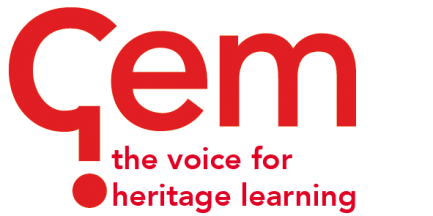 Booking Form for GEM Conference 2019 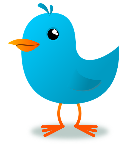 Connection, Action, InnovationWednesday 11 – Friday 13 September 2019, Torquay MuseumPlease complete all three sections of this booking form and return by:post to GEM, The Joiners Shop, The Historic Dockyard, Chatham, Kent, ME4 4TZ
email to office@gem.org.uk (phone: 01634 816280). A.  Delegate DetailsB.  Payment Details 	Full payment must be made by 15 July (early bird) or 2 September (main bookings). 		PTO for more.C.  Conference Fee DetailsEvening activities will be low cost and booked separately online.If payment of early bird fees is not received by 15 July the full amount may be charged.  Cancellations cannot be accepted after 2 September, and refunds are subject to a £20 administration charge.  For office use onlyFor office use onlyFor office use onlyForm ReceivedDelegate No.Invoice DateAmount ReceivedCheque No.Date Fee ReceivedForename:Surname:Organisation:Tel:Email:Preferred pronoun (for delegate badge, please leave blank if you would prefer not to disclose)Special requirements (including diet):Please contact us if there is anything you need to discuss. All correspondence will be emailed – please check your email address is correct.All correspondence will be emailed – please check your email address is correct.All correspondence will be emailed – please check your email address is correct.All correspondence will be emailed – please check your email address is correct.Are you a:(a)GEM MemberGEM MemberGEM MemberGEM MemberGEM MemberGEM membership number:GEM membership number:GEM membership number:GEM membership number:GEM membership number:GEM membership number:Is thisPersonal  orPersonal  orPersonal  orPersonal  orPersonal  orInstitutional? Institutional? Institutional? Institutional? Institutional? Institutional? Four members of staff of an institutional member can claim the member’s discount.Four members of staff of an institutional member can claim the member’s discount.Four members of staff of an institutional member can claim the member’s discount.Four members of staff of an institutional member can claim the member’s discount.Four members of staff of an institutional member can claim the member’s discount.Four members of staff of an institutional member can claim the member’s discount.Four members of staff of an institutional member can claim the member’s discount.Four members of staff of an institutional member can claim the member’s discount.Four members of staff of an institutional member can claim the member’s discount.Four members of staff of an institutional member can claim the member’s discount.Four members of staff of an institutional member can claim the member’s discount.Four members of staff of an institutional member can claim the member’s discount.Four members of staff of an institutional member can claim the member’s discount.Four members of staff of an institutional member can claim the member’s discount.Four members of staff of an institutional member can claim the member’s discount.(b)Non-memberNon-memberNon-memberNon-memberNon-memberNon-memberNon-memberNon-member(c)I’m joining today!I’m joining today!I’m joining today!I’m joining today!I’m joining today!Is this your first GEM conference?Is this your first GEM conference?Is this your first GEM conference?Is this your first GEM conference?Is this your first GEM conference?YesYesNoNoNoNoNoNoNoNoPlease tick here if we may take photos of you on the day, that may be used in GEM marketing.     Please tick here if you’re happy for us to include your email address on the conference delegate list.Please tick here if we may take photos of you on the day, that may be used in GEM marketing.     Please tick here if you’re happy for us to include your email address on the conference delegate list.Please tick here if we may take photos of you on the day, that may be used in GEM marketing.     Please tick here if you’re happy for us to include your email address on the conference delegate list.Please tick here if we may take photos of you on the day, that may be used in GEM marketing.     Please tick here if you’re happy for us to include your email address on the conference delegate list.Please tick here if we may take photos of you on the day, that may be used in GEM marketing.     Please tick here if you’re happy for us to include your email address on the conference delegate list.Please tick here if we may take photos of you on the day, that may be used in GEM marketing.     Please tick here if you’re happy for us to include your email address on the conference delegate list.Please tick here if we may take photos of you on the day, that may be used in GEM marketing.     Please tick here if you’re happy for us to include your email address on the conference delegate list.Please tick here if we may take photos of you on the day, that may be used in GEM marketing.     Please tick here if you’re happy for us to include your email address on the conference delegate list.Please tick here if we may take photos of you on the day, that may be used in GEM marketing.     Please tick here if you’re happy for us to include your email address on the conference delegate list.Please tick here if we may take photos of you on the day, that may be used in GEM marketing.     Please tick here if you’re happy for us to include your email address on the conference delegate list.Please tick here if we may take photos of you on the day, that may be used in GEM marketing.     Please tick here if you’re happy for us to include your email address on the conference delegate list.Please tick here if we may take photos of you on the day, that may be used in GEM marketing.     Please tick here if you’re happy for us to include your email address on the conference delegate list.Please tick here if we may take photos of you on the day, that may be used in GEM marketing.     Please tick here if you’re happy for us to include your email address on the conference delegate list.Please tick here if we may take photos of you on the day, that may be used in GEM marketing.     Please tick here if you’re happy for us to include your email address on the conference delegate list.Please tick here if we may take photos of you on the day, that may be used in GEM marketing.     Please tick here if you’re happy for us to include your email address on the conference delegate list.Please tick here if we may take photos of you on the day, that may be used in GEM marketing.     Please tick here if you’re happy for us to include your email address on the conference delegate list.Please complete section C overleaf and enter the total fee here: Please complete section C overleaf and enter the total fee here: Please complete section C overleaf and enter the total fee here: Please complete section C overleaf and enter the total fee here: Please complete section C overleaf and enter the total fee here: Please complete section C overleaf and enter the total fee here: I enclose a cheque (in Pounds Sterling made payable to Group for Education in Museums) I enclose a cheque (in Pounds Sterling made payable to Group for Education in Museums) I enclose a cheque (in Pounds Sterling made payable to Group for Education in Museums) I enclose a cheque (in Pounds Sterling made payable to Group for Education in Museums) I enclose a cheque (in Pounds Sterling made payable to Group for Education in Museums) I enclose a cheque (in Pounds Sterling made payable to Group for Education in Museums) I enclose a cheque (in Pounds Sterling made payable to Group for Education in Museums) I enclose a cheque (in Pounds Sterling made payable to Group for Education in Museums) I enclose a cheque (in Pounds Sterling made payable to Group for Education in Museums) I am paying the total fee directly into GEM’s CAF Bank account:     Sort code: 405240; I am paying the total fee directly into GEM’s CAF Bank account:     Sort code: 405240; I am paying the total fee directly into GEM’s CAF Bank account:     Sort code: 405240; I am paying the total fee directly into GEM’s CAF Bank account:     Sort code: 405240; I am paying the total fee directly into GEM’s CAF Bank account:     Sort code: 405240; I am paying the total fee directly into GEM’s CAF Bank account:     Sort code: 405240; I am paying the total fee directly into GEM’s CAF Bank account:     Sort code: 405240; I am paying the total fee directly into GEM’s CAF Bank account:     Sort code: 405240; I am paying the total fee directly into GEM’s CAF Bank account:     Sort code: 405240; (If paying from overseas please contact the office)                              Account number: 00018119.   (If paying from overseas please contact the office)                              Account number: 00018119.   (If paying from overseas please contact the office)                              Account number: 00018119.   (If paying from overseas please contact the office)                              Account number: 00018119.   (If paying from overseas please contact the office)                              Account number: 00018119.   (If paying from overseas please contact the office)                              Account number: 00018119.   (If paying from overseas please contact the office)                              Account number: 00018119.   (If paying from overseas please contact the office)                              Account number: 00018119.   (If paying from overseas please contact the office)                              Account number: 00018119.   Please invoice authorised payer for the total fee.  I attach a purchase order no:Please invoice authorised payer for the total fee.  I attach a purchase order no:Please invoice authorised payer for the total fee.  I attach a purchase order no:Please invoice authorised payer for the total fee.  I attach a purchase order no:Please invoice authorised payer for the total fee.  I attach a purchase order no:Please invoice authorised payer for the total fee.  I attach a purchase order no:Please invoice authorised payer for the total fee.  I attach a purchase order no:          Invoice address:          Invoice address:          Invoice address:Please debit the total fee from my card:Please debit the total fee from my card:Please debit the total fee from my card:Card no:Expiry date (MM/YY):Expiry date (MM/YY):Expiry date (MM/YY):Expiry date (MM/YY):Name:SIC (3 digits on back):SIC (3 digits on back):SIC (3 digits on back):SIC (3 digits on back):Signed:              Alternatively, you can provide your card details over the phone, please call us on 01634 816 280.              Alternatively, you can provide your card details over the phone, please call us on 01634 816 280.              Alternatively, you can provide your card details over the phone, please call us on 01634 816 280.              Alternatively, you can provide your card details over the phone, please call us on 01634 816 280.              Alternatively, you can provide your card details over the phone, please call us on 01634 816 280.              Alternatively, you can provide your card details over the phone, please call us on 01634 816 280.              Alternatively, you can provide your card details over the phone, please call us on 01634 816 280.              Alternatively, you can provide your card details over the phone, please call us on 01634 816 280.              Alternatively, you can provide your card details over the phone, please call us on 01634 816 280.              Alternatively, you can provide your card details over the phone, please call us on 01634 816 280.              Alternatively, you can provide your card details over the phone, please call us on 01634 816 280.	GEM Conference 2019Tick if requiredCost for GEM membersCost for non-membersAmount due(a)  EARLY BIRDS – for those booking on or before 17 June 2019:(a)  EARLY BIRDS – for those booking on or before 17 June 2019:(a)  EARLY BIRDS – for those booking on or before 17 June 2019:(a)  EARLY BIRDS – for those booking on or before 17 June 2019:(a)  EARLY BIRDS – for those booking on or before 17 June 2019:Whole Conference£297£490All conference day fees 11-13 SeptemberAll conference day fees 11-13 SeptemberAll conference day fees 11-13 SeptemberAll conference day fees 11-13 SeptemberAll conference day fees 11-13 SeptemberWednesday 11 SeptemberWednesday 11 SeptemberWednesday 11 SeptemberWednesday 11 SeptemberWednesday 11 SeptemberDay fee (includes lunch & refreshments)£100£150Thursday 12 SeptemberThursday 12 SeptemberThursday 12 SeptemberThursday 12 SeptemberThursday 12 SeptemberDay fee (includes lunch & refreshments)£100£150Friday 13 SeptemberFriday 13 SeptemberFriday 13 SeptemberFriday 13 SeptemberFriday 13 SeptemberDay fee (includes lunch & refreshments)£100£150(b)  For those booking from 18 June 2019 onwards:(b)  For those booking from 18 June 2019 onwards:(b)  For those booking from 18 June 2019 onwards:(b)  For those booking from 18 June 2019 onwards:(b)  For those booking from 18 June 2019 onwards:Whole Conference£365£550All conference day fees 11-13 SeptemberAll conference day fees 11-13 SeptemberAll conference day fees 11-13 SeptemberAll conference day fees 11-13 SeptemberAll conference day fees 11-13 SeptemberWednesday 11 SeptemberWednesday 11 SeptemberWednesday 11 SeptemberWednesday 11 SeptemberWednesday 11 SeptemberDay fee (includes lunch & refreshments)£135£185Thursday 12 SeptemberThursday 12 SeptemberThursday 12 SeptemberThursday 12 SeptemberThursday 12 SeptemberDay fee (includes lunch & refreshments)£135£185Friday 13 SeptemberFriday 13 SeptemberFriday 13 SeptemberFriday 13 SeptemberFriday 13 SeptemberDay fee (includes lunch & refreshments)£135£185(c)	Additional options:  Join GEM and book at the members’ rate now!(c)	Additional options:  Join GEM and book at the members’ rate now!(c)	Additional options:  Join GEM and book at the members’ rate now!(c)	Additional options:  Join GEM and book at the members’ rate now!(c)	Additional options:  Join GEM and book at the members’ rate now!GEM personal membershipN/A£54GEM institutional membership N/A£110Four members of staff of an institutional membership can claim the member’s discount on conference fees.Four members of staff of an institutional membership can claim the member’s discount on conference fees.Four members of staff of an institutional membership can claim the member’s discount on conference fees.Four members of staff of an institutional membership can claim the member’s discount on conference fees.Four members of staff of an institutional membership can claim the member’s discount on conference fees.TOTALTOTALTOTALTOTAL